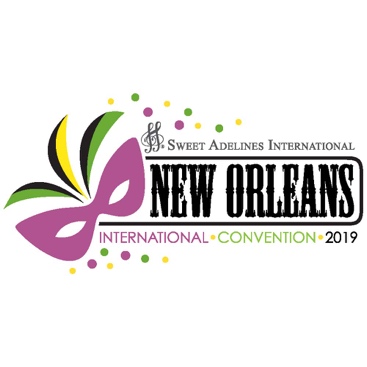 Sweet Adelines International73rd Annual Convention & CompetitionChorus Webcast QuestionnaireWe appreciate you taking a few moments to answer the following questions about your chorus to help the webcasters have fun and interesting information to share with our viewers during competition.  Email your questionnaire as a .docx or .pdf format to communications@sweetadelines.com identifying your chorus in the subject line:  “Webcast Questionnaire – Chorus Name”
Chorus Name: ________________________________Region:______________________________________CONTACT INFORMATIONChorus Director:  _____________________________________Phone: _____________________________________________Email: ______________________________________________Chorus Facebook Page:________________________________Instagram: @________________________________________Twitter: @__________________________________________Website: ___________________________________________APPEARANCES 
During international competition week, would your chorus be available to perform at press and community events if needed?CHORUS FACTSHow long has your chorus been together?Who in the chorus has been a Sweet Adeline for the longest amount of time? How many years have they been in the chorus?How many members are competing in New Orleans?Is this your chorus’s first time to compete at International?Does your chorus have any quartets competing in New Orleans?MEET OUR CHORUSWhat is one word you would use to describe your Director? Are any of your chorus members related – mother/daughter? sisters?Do any members of your chorus have uncommon or unusual professions? HARMONIZING THE WORLDTell us about some exciting things your chorus has done this year or a fun community event your chorus participated in.THINGS ONLY YOUR CHORUS WOULD KNOWDoes your chorus have any traditions before or after competition? Any mottos or sayings that have been especially inspirational this season?How do you choose the music you perform?What would people be surprised to know about your chorus?PERFORMANCE DAY QUESTIONS TO THINK ABOUTTell us about your performance today. What was the inspiration behind it?Would you like to dedicate your performance to someone? Are they in the audience or watching from home?